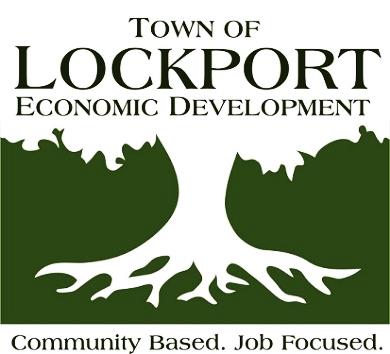 IDA / Economic Development6560 Dysinger RoadLockport, NY  14094-7970(716) 478-0608Fax (716) 439-9715www.LockportEconomicDevelopment.comEmail: LED@Elockport.comBOARD OF DIRECTORS MEETINGThursday, November 18th, 2021AGENDACall to Order:       2.) General Business:Secretary’s ReportApproval of the minutes of the meeting of October 14th, 2021 Communication on Cambria Bear Ridge Solar and 94-C processTreasurers ReportApproval of the October 31st 2021 Financial StatementsApproval of the invoices and bills for Thursday, November 18th, 20213.) Administrative Directors Report:	a.) Monthly Report	b). Executive Director Evaluation Results	c). Project Cost Benefit Analysis software 	d). Workplace Harassment Training Reminder		e). Open Meetings Law - packets	f). Board Self Evaluation – November	g). Town Holiday Celebration	     4.) Attorney’s Report:	a). Yahoo Land Reconveyance	b). Concept Concrete Release     5.) Old Business:	    a). Commerce Dr Road Extension Costs            6.) New Business:  	 7.) Executive Session (If requested) – Consultation with Attorney     8.) Next Meeting – Thursday, December 9thConference Room set up for social distancing and phone in line will be available upon request